Hydraulic System Fault AnalysisMeet ASE Task:  (A5-B-5) P-1 Diagnose braking concerns caused by hydraulic malfunctions. Name _______________________________   Date ___________  Time on Task __________Make/Model/Year _________________   VIN ________________   Evaluation:   4    3    2    1                  Poor stopping or dragging brakes or pulling can be caused by hydraulic system failure or faults._____  1.  Check master cylinder for proper brake fluid level and condition.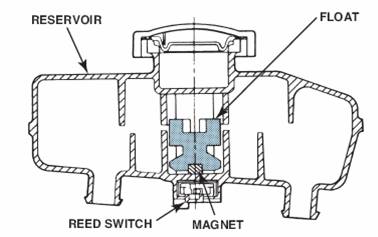 _____  2.  Verify proper operation of the base brakes._____  OK 						_____  Pulls to the left during braking (see Step 3)._____  Pulls to the right during braking (see Step 3)._____  Brakes do not release fully (see Step 4)._____  Poor stopping (see Step 5)._____  Other brake system concerns (describe) _________________________________  3.  Pulling can be caused by a stuck caliper piston on the side opposite the direction of the 	     pull.If there is a pull to the right during braking, check the left side caliper.OK ____   NOT OK ____If there is a pull to the left during braking, check the right side caliper.OK ____   NOT OK _________  4.  Brakes that do not fully release can be caused by a fault with the flexible brake hose  	     and/or a stuck caliper pistonVisually check the flexible brake hose.     OK ____   NOT OK ____		Check that the caliper piston can be moved into the caliper bore easily.OK ____   NOT OK _________  5.  Poor stopping can be caused by a stuck caliper or wheel cylinder piston.  Check that 	     all hydraulic pistons are free.		LF = OK ____   NOT OK ____RF = OK ____   NOT OK ____ LR = OK ____   NOT OK ____ RR=  OK ____   NOT OK ____                            